Конспект НОД по конструированиюТема: «Космос»Цель: формирование представлений и расширение полученных знаний, и конструктивных навыков, умение создавать замысел и реализовывать его; продолжить учить детей создавать космические аппараты, строение жителей-роботов космического города.Задачи: продолжать учить детей создавать космические аппараты, строения и жителей космического города;направить детей на самостоятельный поиск способов создания фантастических образов.развивать конструктивное  воображение детей;развивать внимание, память, мышление; мелкую моторику пальцев рук;воспитывать аккуратность, любознательность, желание обыгрывать постройки;воспитывать умение работать в группе, договариваться, учитывать мнение партнёра.формировать умение доводить начатое дело до конца.Предварительная работа: беседа о космосе, рассматривание иллюстраций, просмотр обучающих видео.Оборудование: демонстрационный материал по теме «Космос», конструктор LEGO, танграм (Можно использовать геометрические фигуры из картона).Ход.Взрослый: У меня есть, к тебе предложение давай поприветствуем друг друга.Игра-приветствие «Наши умные головки»Наши умные головки
Будут думать много, ловко.
Ушки будут слушать,
Ротик четко говорить.
Ручки будут хлопать,
Ножки будут топать.
Спинки выпрямляются,
Друг другу улыбаемся.Взрослый:  Отгадай загадку:Состоит из точек свет,
Полна горница планет.
(Космос)Взрослый:  давай вспомним, что такое космос?Ребенок: это огромное пространство, которое окружает нашу Землю, в нем есть звезды и разные планеты.Взрослый: сегодня мы совершим удивительное путешествие в мир космоса. Вспомни, на чем люди могут полететь в космос?Ребенок: на ракете.Взрослый: молодец! А скажите, пожалуйста: Кто управляет космической ракетой?Ребенок: космонавт. 
Взрослый: а куда мы полетим, ты узнаешь, отгадав загадку.Это красная планетаПо соседству с нами.Он зимой и даже летомМерзнет надо льдами.Странно, что ни говори, -Лед не сверху, а внутри.Ребенок: МарсВзрослый: ты пока ещё ребёнок, но придет желанный час,на космической ракете дружно полетим на Марс!!!В нашей стране есть праздник, который называется День космонавтики. Отмечают его 12 апреля. Кто был первым космонавтом?Ребенок:  Ю.А.Гагарин.Взрослый: самый первый в космосе
Летел с огромной скоростью
Отважный русский парень, Наш космонавт Гагарин.Часть 1 – ТАНГРАМ.Взрослый: Юрий Гагарин полетел в космос не на самолёте, не на воздушном  шаре, а на чем?Ребенок: На ракете.Взрослый:  давай представим себя инженерами и создадим ракету с помощью конструктора тангам. У нас есть схема, которая поможет нам в этом.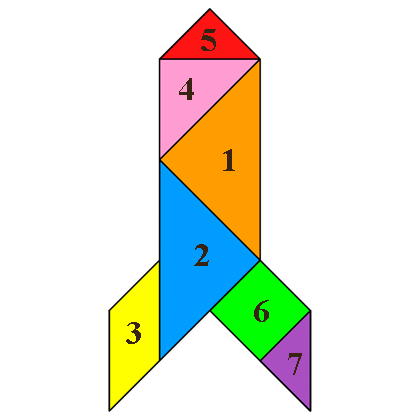 Взрослый: И так, наша ракета готова. Давай сядем в неё, пристегнёмся и полетим к неизведанной планете. Физкультминутка «Ракета».                  Раз, два – стоит ракета.   (Стоят прямо руки вдоль тела)                 Три, четыре – самолет.    (Руки в стороны)                 А потом на каждый счет.                 Раз, два, три, четыре –                         Руки выше, плечи шире.  (Поочередно руки в стороны, вверх)                 Раз, два, три, четыре –                 И на месте проходили.   (Ходьба на месте)Взрослый: Мы прилетели на неизведанную планету (слайд). Теперь нужно высадиться и осмотреться. Кого мы можем встретить на неизведанной планете?Ребенок: Инопланетян.Часть 2 – ЛЕГО.Взрослый: я предлагаю тебе немного пофантазировать и придумать, кто может населять нашу планету? Как могут выглядеть эти существа? Инопланетяне могут быть похожими на людей, а могут отличаться, например, количеством голов…Подумайте, какими они могут быть? Планета неизвестная и ее жители могут выглядеть необычно.Ты определился, как будут выглядеть ваши изобретения?Самостоятельная работа детей. Помощь при затруднении.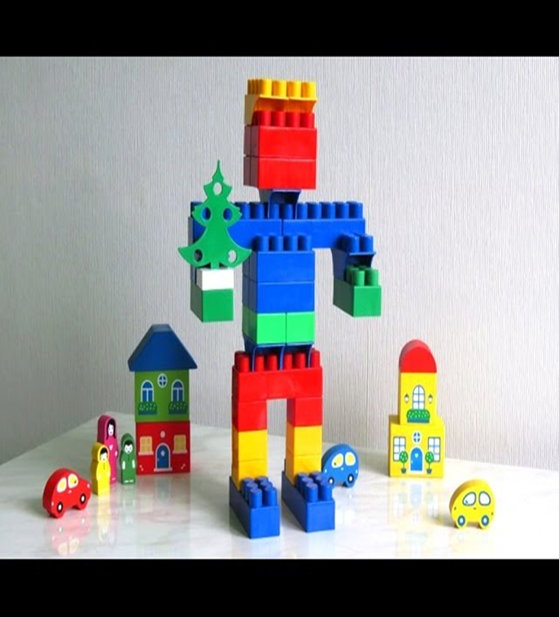 Подведение итога работы: Взрослый: посмотри, что же случилось с нашей планетой?Ребенок: планета стала обитаемой. На ней появились строения, космический транспорт и космические жители.Взрослый: Давай дадим ей имя, планета далекая стала нам близкой.Ребенок:…. (выбираем вариант, подсказываем при отсутствии приемлемого)Взрослый: Молодец, ты хорошо постарался. Ты проявил творческую фантазию, умение. Я думаю, что впереди тебя ждет много новых открытий. А возможно ты станешь космонавом.